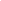 Your Name: ___________________________________________________________________			Last				First				Middle	Mailing Addresses: Home:  _______________________________________________________________________						City			State			Zip Code	Work: ________________________________________________________________________						City			State			Zip CodePhone Numbers:Home:  (______)________-__________Mobile: (______)________-__________Work:   (______)________-__________Email Addresses:Home/Personal: _______________________________________________________________Work: _______________________________________________________________________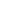 Please list any relevant work experience below:__________________________________________________________________________________________________________________________________________________________________________________________________________________________________________Please list any relevant educational experience below:________________________________________________________________________________________________________________________________________________________________________________________________________________________________________________________________________________________________________________________Page 1 of 2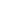 Why is the advancement of safe, positive and effective Acupuncture and Oriental Medicine important to you?______________________________________________________________________________________________________________________________________________________________________________________________________________________________________________________________________________________________________________________________________________________________________________________________________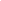 You do not need to answer the questions listed below.1. Have you ever received acupuncture or other oriental medical therapy interventions? ______________________________________________________________________________________2. Would you be interested in attending lobbying events at the Capitol? ___________________________________________________________________________________________________3. Do you have any other comments or questions you would like to include on this application? __________________________________________________________________________________________________________________________________________________________________________________________________________________________________________Thank you for your application!